Hà Nội, ngày 19 tháng 9  năm 2022GIẤY BÁO NHẬP HỌCTRƯỜNG ĐẠI HỌC CÔNG NGHIỆP DỆT MAY HÀ NỘIĐã trúng tuyển vào trường Đại học Công nghiệp Dệt May Hà Nội, trình độ Đại học hệ chính quy năm 2022 theo phương thức xét kết quả học tập trong học bạ THPT.Ngành trúng tuyển: Thời gian nhập học: ngày 23/9/2022.I. HÌNH THỨC NHẬP HỌC:  Nhập học trực tiếpĐúng 08h00 ngày 23/9/2022, Tân sinh viên có mặt tại khu C -  trường Đại học Công nghiệp Dệt May Hà Nội, địa chỉ Lệ Chi - Gia Lâm - Hà Nội để nhập học. Khi đến nhập học tân sinh viên cần mang theo giấy tờ còn thiếu (đánh dấu “x”)II. CÁC KHOẢN TIỀN CẦN NỘP TRONG NGÀY NHẬP HỌCTân sinh viên chọn 1 trong 2 hình thức sau:1. Nộp tiền mặt tại bàn làm thủ tục nhập học2. Chuyển khoản - Tên tài khoản: Trường Đại học Công nghiệp Dệt May Hà Nội- Số tài khoản: 129000073060- Tại ngân hàng: Thương mại cổ phần Công Thương Việt Nam – Chi nhánh Bắc Hà Nội- Nội dung chuyển tiền:  Mã hồ sơ  Họ tên sinh viên  số điện thoại  Nhập học (Mã hồ sơ thể hiện trong giấy báo)Ví dụ: 22HB0001 Nguyễn Văn A 0912666888 nhập họcIII. LỊCH HỌC VÀ MỘT SỐ LƯU Ý1. Lịch học: bắt đầu từ ngày 26/9/2022.2. Một số lưu ý- Khi nhập học, Tân sinh viên mang theo tư trang hành lý và sắp xếp chỗ ở.- Nếu có nhu cầu ở KTX, liên hệ điện thoại 098.507.9028 (đ/c Hanh, phòng Công tác sinh viên và Thanh tra giáo dục)Ghi chú: - Ký túc xá khép kín, gồm: + Nhà 5 tầng (chất lượng cao): 1.500.000 đồng/phòng/tháng (1 phòng 6 người)+ Nhà 2-3 tầng: 600.000 đồng/phòng/tháng (1 phòng 6 người)- Bảo hiểm thân thể: 300.000 đồng/2 năm------------------------------------------------------------------------Để biết thêm thông tin xin vui lòng liên hệ phòng Tuyển sinh và Truyền thôngĐiện thoại: 024.36922552; 0917966488; Website: hict.edu.vn;Email: tuyensinhdetmay@hict.edu.vn; http://www.facebook.com/tshictTRƯỜNG ĐẠI HỌC CÔNG NGHIỆP DỆT MAY HÀ NỘI NHIỆT LIỆT CHÀO ĐÓN TÂN SINH VIÊN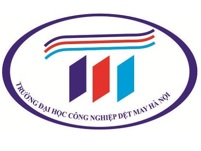 CỘNG HOÀ XÃ HỘI CHỦ NGHĨA VIỆT NAMĐộc lập - Tự do - Hạnh phúc            Chúc mừng tân sinh viên:             Chúc mừng tân sinh viên:             Chúc mừng tân sinh viên:             Chúc mừng tân sinh viên: Sinh ngày: Địa chỉ: Địa chỉ: Giới: Địa chỉ: Địa chỉ: SĐT: Mã hồ sơ: Giấy báo nhập học (xuất trình khi làm thủ tục nhập học)XGiấy xác nhận đăng ký vắng mặt do BCH quân sự xã, phường cấp (với thí sinh nam)Bản sao học bạ THPT (bản photo công chứng)xBản sao bằng tốt nghiệp THPT hoặc giấy chứng nhận tốt nghiệp (bản photo công chứng)XBản sao chứng minh thư nhân dân/Căn cước công dân  - 03 bản photoXBản sao khai sinh xThẻ bảo hiểm y tế (nếu có) – 01 bản photoxCác khoản thuSố tiền1. Tiền học phí học kỳ 1 (tạm thu 18 tín chỉ)7.740.000đồng2. Bảo hiểm y tế704.000đồng3. Đồng phục sinh viên (2 áo mùa hè)230.000đồng4. Lệ phí nhập học 30.000 đồngCộng (1+2+3+4)8.704.000đồngHIỆU TRƯỞNGTS. Hoàng Xuân HiệpQR CODE – CHUYỂN KHOẢN TIỀN NHẬP HỌC